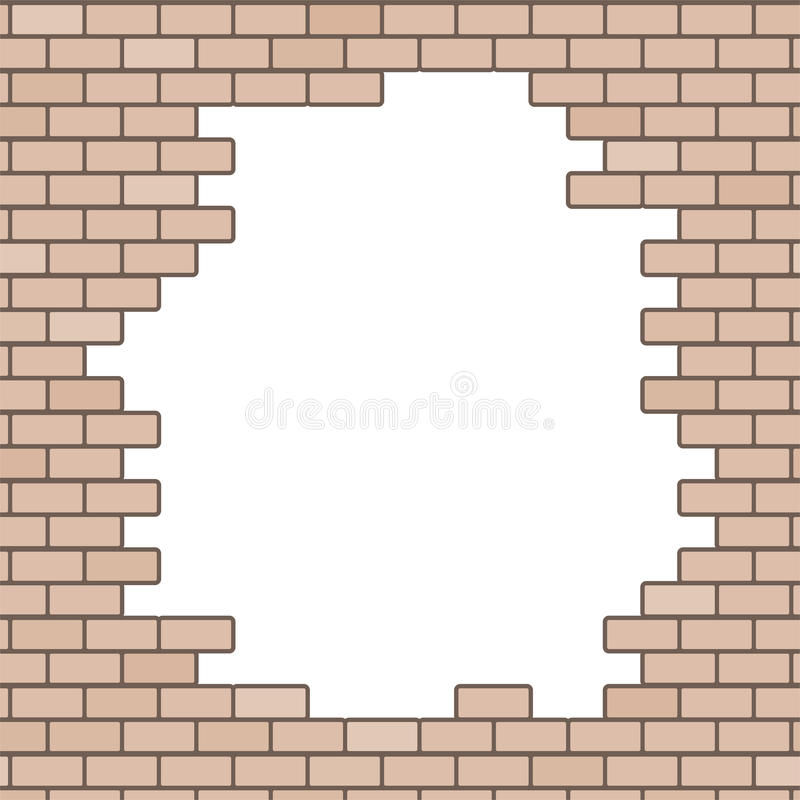 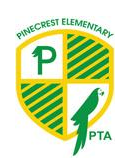 “Pave the Way to the Future”------------------------------------------------------------------------------------------------------------------------------------------Yes, we’d like to support Pinecrest Elementary and leave our legacy.Please engrave our brick as follows: PLEASE RETURN THIS FORM AND YOUR CHECK PAYABLE TO: Pinecrest Elementary PTAName: ____________________________________________   Phone: (_____)_____________________Child’s Name:________________________________________  Teacher/Grade:____________________Email Address:_____________________________________  Amount Paid: _________  CHECK #_______Return to your teacher immediately or leave in the box in the OfficeIf you have any questions, please contact Shona Blonsky at srblonsky@yahoo.com